РоссийскаяФедерация, Краснодарскийкрай, АдминистрациягородаСочиМуниципальноеобщеобразовательноебюджетноеучреждение средняяобщеобразовательнаяшкола№ 38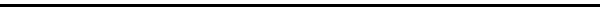 ГРП № 16733ОГРН 1022302724630 – ИНН 2317033922. Сочи, Адлерский район, ул. Полевая, 12e-mail: school38@edu.sochi.ruтел./факс  (862)243-27-55                                                                           от     ______________   2017  г.                       №________Информация о проведенных дополнительных мероприятиях по обеспечению безопасности, предупреждению несчастных случаев среди обучающихся 1-х – 11-х классов МОУ СОШ № 38.№ п/пНазвание мероприятияДата проведенияОхват учащихсяОтветственный за проведение.1.Урок безопасности.1. «Правила поведения по дороге в школу и обратно» (при переходе через дорогу, ж/д пути, вблизи водоемов).2. Конкурс рисунков «Спички детям не игрушка».3. Раздача памяток родителям  о мерах безопасности  школьника.17.01.20171-2 кл.Классные руководители, инспектор ЛОП ПДН Сенкевич Н.Н.2.Урок безопасности. 1. «Правила поведения по дороге в школу и обратно» (при переходе через дорогу, ж/д пути, вблизи водоемов).2. «Один дома».  Правила пользования газо- и электроприборами  и поведения при возникновении пожара».3. Раздача памяток родителям  о мерах безопасности  школьника.17.01.20173-5 кл.Классные руководители, инспектор ЛОП ПДН Сенкевич Н.Н.3.Урок безопасности.1. «Если ты на улице». «Если ты дома один». «Умей сказать НЕТ». «Если ты обнаружил подозрительный предмет». «Если ты оказался под обломками конструкций здания». «Если тебя захватили в качестве заложника. «Если пожар». 2. Раздача памяток  о мерах  личной безопасности.17.01.20176-8 кл.4.Урок безопасности.  1.Проведение инструктажей с обучающимися по вопросам предупреждения травматизма на дорогах,  на ж/д транспорте, осуществления «селфи» на зданиях, применения газораспылительных емкостей, пиротехнических изделий, террористической, пожарной безопасности, правилам поведения на дороге и в местах массового скопления людей. 2. Проведение профилактических бесед  по профилактике употребления алкогольной продукции и наркотических веществ, недопустимости заведомо ложных сообщений об акте терроризма и ответственности за  содеянное.2.Раздача памяток  о мерах  личной безопасности.17.01.20179-11 кл.Классные руководители.соцпедагог4.Проведение учебной тренировки по эвакуации в случае возникновения угрозы террористического акта или  другой чрезвычайной ситуации техногенного характера.17.01.20171-11 кл.Учитель ОБЖ Гаранин В.Г, Волкова Л. П.5.Размещение дополнительной информации  по  правилам личной безопасности школьников на информационном стенде.17.01.2017Соцпедагог6.Проведение экстренных родительских собраний обучающихся 1-11 классов по вопросу обеспечения безопасности детей вне учебно-воспитательного  процесса, безопасного использования  сети Интернет18.01.20171-11 кл.Классные руководители.